體育活動成果記錄表體育活動成果記錄表活動名稱：111年全國中等學校運動會(游泳單項)活動名稱：111年全國中等學校運動會(游泳單項)活動時間：111/7/15-19活動地點：花蓮縣立游泳池帶隊教練：林盟凱帶隊教練：林盟凱參與人員：吳珮琪參與人員：吳珮琪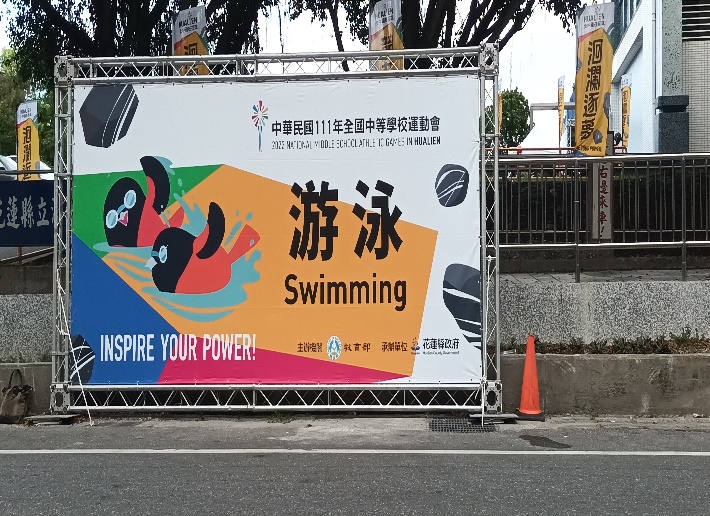 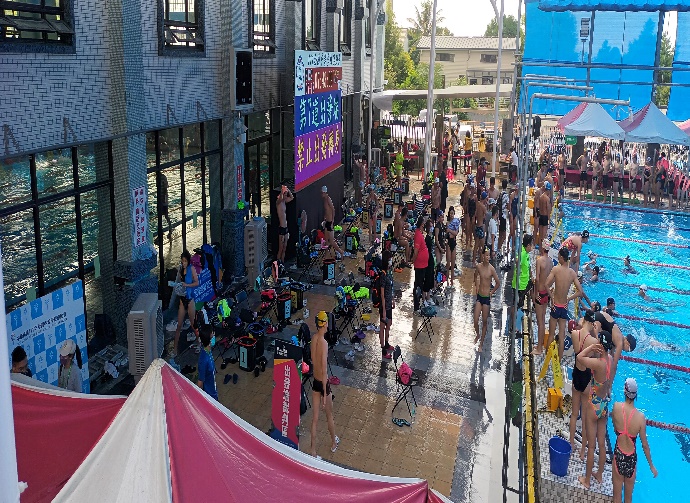 照片說明：全中運游泳比賽 照片說明： 賽前練習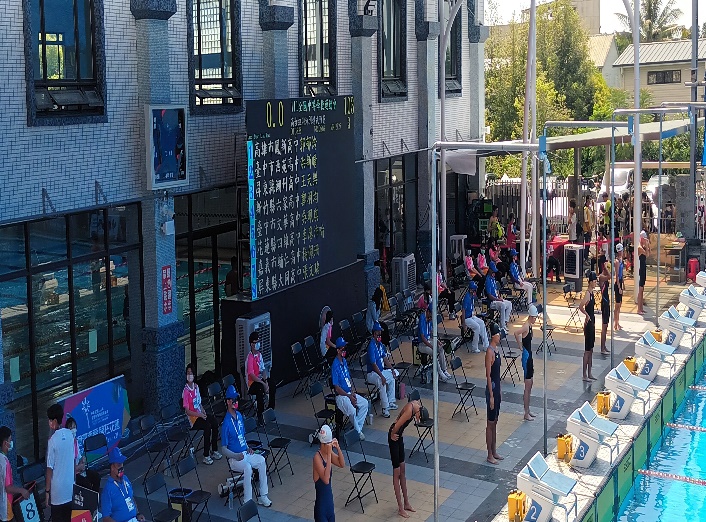 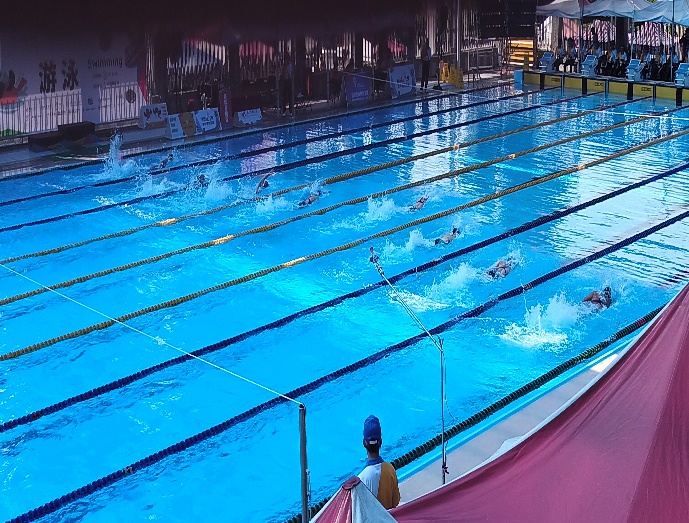 照片說明：高女50公尺蝶式預賽照片說明：50公尺蝶式 分組第一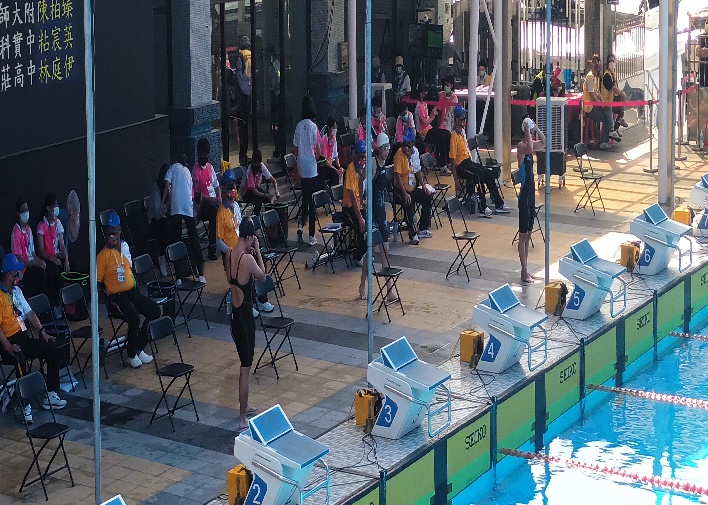 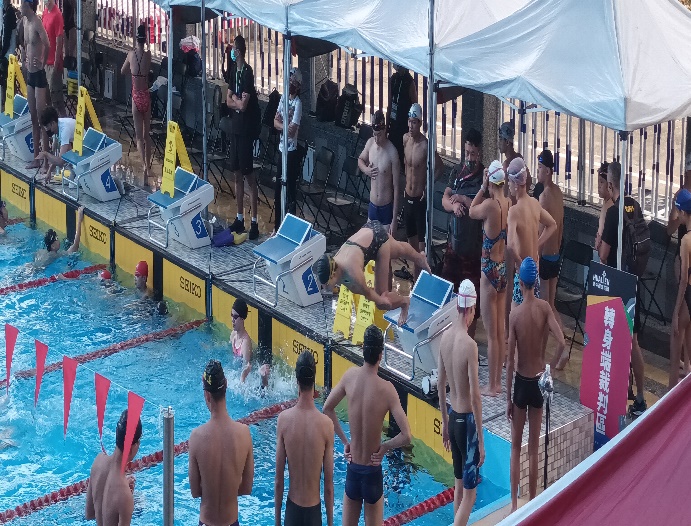 照片說明：高女50公尺自由式預賽照片說明： 跳水練習